Applicant details (please use BLOCK capitals)Are you making this request for an Organisation/Company ( ) ?               If Yes, state:Details of Request In accordance with Section 12 of the Freedom of Information Act 2014(a)	I request access to records containing ():     	  Personal information relating to myself	     Non-personal information     	(you may be asked to provide proof of your identity)(b)	relating to the following matter (describe in as much detail as possible):(If insufficient space please attach a separate sheet containing additional information)Form of Access Required (please tick in appropriate box) photocopy of the record	 inspection of the record 
 Freedom of Information Act 2014CSO Application FormFirst NameTitle  (Mr./Ms./Mrs./Miss/Other)SurnameAddressPhone - WorkHomeFax-  Organisation/Company name-  Position you hold in it	 other form of access: specify SignatureDateSend the completed application form to Freedom of Information OfficerCentral Statistics Office Skehard RoadCork	E-mail: foi@cso.iePhone queries to Extension 5385 at:(021) 4535000 or (01) 4984000 Freedom of Information OfficerCentral Statistics Office Skehard RoadCork	E-mail: foi@cso.ie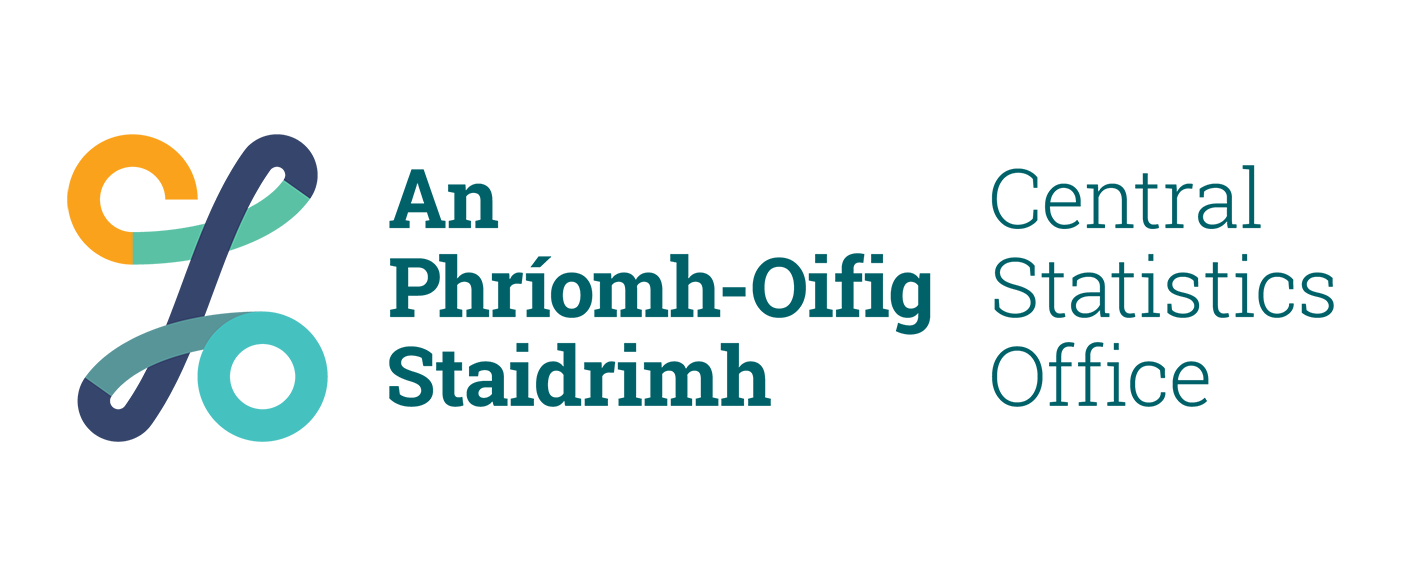 